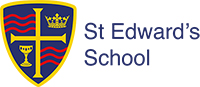 PERSON SPECIFICATION –HEAD OF PERFORMING ARTSEssential Essential Desirable Desirable EvidenceQualifications Good, relevant first degree or equivalent academic qualificationAP & CTQualified Teacher status AP & CTExperience  Experience  Experience  Experience  Experience  Experience  Highly successful middle management in a secondary school leading to transformationHighly successful middle management in a secondary school leading to transformationAP IN & RFProven track record of good / outstanding teaching and excellent outcomes in Performing Arts across KS3-5Proven track record of good / outstanding teaching and excellent outcomes in Performing Arts across KS3-5AP IN & RFA track record of coaching outstanding performances from young people A track record of coaching outstanding performances from young people AP IN & RFDevelopment of excellent working relationships with parents and carers, and other stakeholdersDevelopment of excellent working relationships with parents and carers, and other stakeholdersAP IN & RFAbility to use a wide range of Performing Arts technology resources effectively to enhance performance and experience of learningAbility to use a wide range of Performing Arts technology resources effectively to enhance performance and experience of learningIN & RFHigh quality teaching to students of all abilities; and across Key Stages 3-5 High quality teaching to students of all abilities; and across Key Stages 3-5 AP OB & RFExperience as a form tutor and or/ pastoral work Experience as a form tutor and or/ pastoral work AP & INProvision of high quality extra-curricular activities and/or clubsProvision of high quality extra-curricular activities and/or clubsAP & INThe leading of prayer and/or reflectionThe leading of prayer and/or reflectionINSkills Skills Skills Skills Skills Skills Excellent communication and organisational skills Excellent communication and organisational skills AP IN & RFThe ability to motivate and inspire staff and students alikeThe ability to motivate and inspire staff and students alikeAP IN & RFAbility to work effectively under pressure while maintaining a positive, professional attitude Ability to work effectively under pressure while maintaining a positive, professional attitude INAbility to organise and prioritise workload and work on own initiative Ability to organise and prioritise workload and work on own initiative INExcellent interpersonal skills and the ability to work collaboratively both within and beyond the performing arts subjects, in creating and delivering whole-school eventsExcellent interpersonal skills and the ability to work collaboratively both within and beyond the performing arts subjects, in creating and delivering whole-school eventsAP IN & RFAbility to build and lead a team of professional people, with their growth and development as professionals at the heart of your leadershipAbility to build and lead a team of professional people, with their growth and development as professionals at the heart of your leadershipAP IN & RFAbility to manage the expectations of others, and any situations of conflict Ability to manage the expectations of others, and any situations of conflict AP, INExcellent skills in managing student behaviour positively and relationallyExcellent skills in managing student behaviour positively and relationallyAP OB & RFCommitment to personal professional development Commitment to personal professional development INKnowledge and Understanding  Knowledge and Understanding  Knowledge and Understanding  Knowledge and Understanding  Knowledge and Understanding  Knowledge and Understanding  A feel for what it would mean to be a school buzzing with creativity and alive with performance; and the ability to articulate such a vision compellinglyA feel for what it would mean to be a school buzzing with creativity and alive with performance; and the ability to articulate such a vision compellinglyAP IN & RFUnderstanding of and ability to deliver such a vision utilising your own talents, and the skills, experience and passion of others.Understanding of and ability to deliver such a vision utilising your own talents, and the skills, experience and passion of others.AP IN & RFUnderstanding of routes into Higher Education for performing arts subjects, and how to prepare students to excel in both applications and auditions.Understanding of routes into Higher Education for performing arts subjects, and how to prepare students to excel in both applications and auditions.AP IN & RFThe latest curriculum developments in Performing Arts across Key Stages 3 - 5The latest curriculum developments in Performing Arts across Key Stages 3 - 5AP/INHow to inspire and engage students in learning; creating curious and independent learnersHow to inspire and engage students in learning; creating curious and independent learnersOB & INDeveloping high quality differentiated schemes of learning, that prepare students effectively for linear examinations, linking to other areas in the curriculum, and contributing towards students’ understanding of life issues and opportunitiesDeveloping high quality differentiated schemes of learning, that prepare students effectively for linear examinations, linking to other areas in the curriculum, and contributing towards students’ understanding of life issues and opportunitiesAP & INUnderstanding of effective progress monitoring and intervention strategies Understanding of effective progress monitoring and intervention strategies INEffective strategies for supporting staff to improve teaching and learningEffective strategies for supporting staff to improve teaching and learningINSafeguarding requirements, processes and strategiesSafeguarding requirements, processes and strategiesINAP = Application, IN = Interview, CT = Certificates, OB = Observation and RF = ReferencesAP = Application, IN = Interview, CT = Certificates, OB = Observation and RF = ReferencesAP = Application, IN = Interview, CT = Certificates, OB = Observation and RF = ReferencesAP = Application, IN = Interview, CT = Certificates, OB = Observation and RF = ReferencesAP = Application, IN = Interview, CT = Certificates, OB = Observation and RF = ReferencesAP = Application, IN = Interview, CT = Certificates, OB = Observation and RF = References